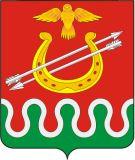 Администрация Боготольского района Красноярского краяОтдел экономики и планированияИТОГИ социально-экономического развитиямуниципального образования Боготольский районЗА 2018 ГОД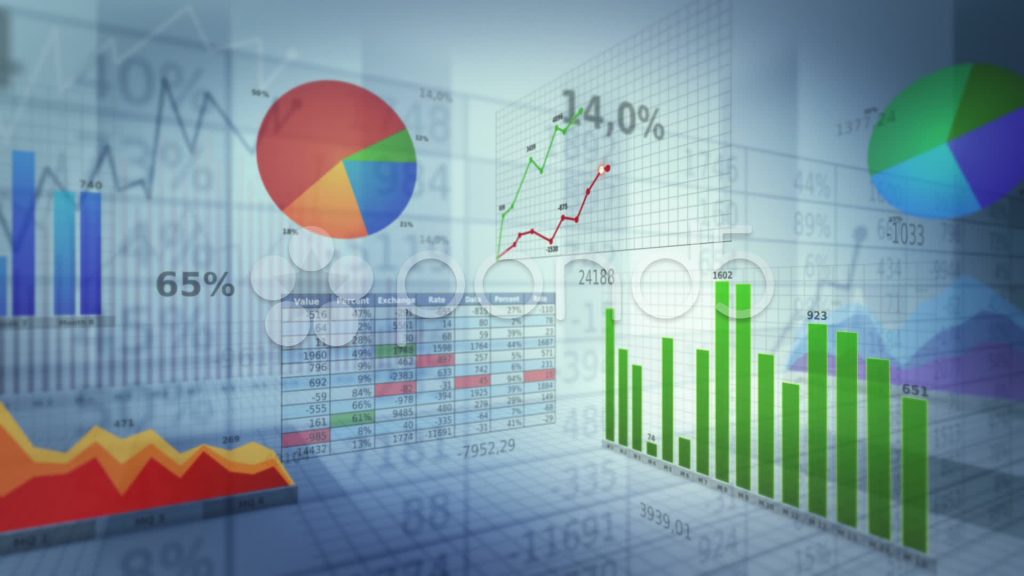 г. Боготол, 2019I.Общие сведенияБоготольский район расположен в западной части Красноярского края, на расстоянии 252 км от краевого центра и граничит на западе с Кемеровской областью, на севере с Тюхтетским районом, на востоке с Большеулуйским и Ачинским районами, на юге с Назаровским районом.Протяженность района с запада на восток 52 км, с севера на юг 85 км. Территория района в административных границах составляет 2 921,58 кв. км. 	На территории района  на 01.01.2019 года проживает 9487 чел.  	Административный центр района – город Боготол. Всего на территории района восемь сельских поселений с тридцатью восьмью населенными пунктами.II.Экономическое развитиеПромышленность.  Боготольского района представлена следующими предприятиями:КГУ «Боготольское лесничество»- заготовка древесины;МУП «РТЭК» - услуги теплоснабжения, вывоз жидких бытовых отходов;МКП «Услуга» - услуги водоснабжения;АО «Транснефть»- Западная Сибирь - услуги теплоснабжения, услуги водоснабжения.	Обрабатывающее производство в 2018 году было представлено субъектами малого предпринимательства: ООО «Дубравушка» (с.Большая Косуль) , ИП Кусамин Н.М. (с.Александровка), И.П. Григорян Г.Г. (с.Боготол), видом деятельности  которых является "Производство хлеба и хлебобулочных изделий".	Производство хлеба и хлебобулочных изделий всеми категориями субъектов малого предпринимательства составило  в 2018 году 90 тонн. Объём отгруженной продукции по данному виду деятельности за 2018 год составил 2900 тыс.руб., или 33,9 % к 2017 году. Снижение произошло по причине того, что ООО «Боготол-хлеб» ранее отчитывался по Боготольскому району , с 2018 года отчитывается по г.Боготолу.	Объем отгруженных товаров собственного производства, выполненных работ и услуг собственными силами в области производства и распределения электроэнергии, газа и воды  в 2018 году составил:Теплоснабжение    13,9 тыс.Гкал, 31037,98 тыс.руб.,Водоснабжение     136,99 тыс.куб.м, 18062,07 тыс.руб.Сельскохозяйственное производство сосредоточено в 4 сельскохозяйственных предприятиях, 3 кооперативах, 11 крестьянских фермерских хозяйствах, зарегистрированных в реестре субъектов агропромышленного комплекса, а также в личных подсобных хозяйствах района.	За 2018 год объем произведенной продукции сельскохозяйственной отрасли по всем категориям хозяйств составил 1175404 тыс. руб., что на 5%  больше 2017 года, в том числе (рис.1):- в сельскохозяйственных предприятиях – 380803 тыс.руб.;	- крестьянско-фермерских хозяйствах- 156883 тыс.руб;-в личных подсобных хозяйствах - 637718 тыс.руб.Объем валовой продукции по категориям хозяйств (тыс.руб.)(рисунок 1)Животноводство. По состоянию на 01.01.2019 года поголовье крупного рогатого скота во всех категориях хозяйств района составило 2550 головы, что на 0,4 % к уровню 2017 года, из них 78 % приходится на личные подсобные хозяйства.	Поголовье свиней на 01.01.2019 г. составило 1900 голов, 100,8 % к 2017 г. Все поголовье свиней содержится  в личных подсобных  хозяйствах.	Поголовье овец и коз (в личных подсобных хозяйствах) составляет на 01.01.2019 г. 810 единиц.Поголовье птицы составляет 110 тыс. голов (на 34,1 % больше 2017 г.), все поголовье приходится на ООО «Боготольская птицефабрика».Производство и реализация продукции животноводстваТаблица 1Растениеводство. Посевные площади сельскохозяйственных культур в районе на 01.01.2019 г. составляют 21,3 тыс. га, из них 93,2 % занимают зерновые культуры, 0,9 %- овощные культуры и 6 %- картофель (рис.2). Структура посевных площадей (га)(рисунок 2)В 2018 году собрано зерновых во всех категориях хозяйствах 29,6 тыс. тонн (что составляет 98 % к 2017 г.). Урожайность зерновых в 2018 году составила 14,9 ц/га.Произведено во всех категориях хозяйств:картофеля –19,8 тыс. тонн, больше 2017 года на 7 %,овощей –5,2 тыс.тонн, меньше 2017года на 12 %.Потребительский рынок. На 01.01.2019 потребительский рынок Боготольского района представлен: -43 объектами предприятий розничной торговли (неспециализированные  стационарные магазины- 34 объекта, неспециализированные нестационарные павильоны – 9 );-5 объектами общественного питания (238 мест),-12 объектами бытового обслуживания населения.Обеспеченность на 1000 жителей площадью торговых объектов составляет 241,1 кв. м на 1000 человек, при нормативе минимальной обеспеченности населения площадью торговых объектов по Красноярскому краю 310,07  кв.м на 1000 человек.Оборот розничной торговли за 2018 год составил 255,8 млн. рублей, что в фактических ценах на 22 % меньше уровня 2016 года. Оборот розничной торговли в расчете на одного жителя составил 26227,8 рублей.Оборот предприятий общественного питания за отчетный год составил 4,7 млн. рублей, что в фактических ценах на 8 % меньше уровня предыдущего года.Объем платных услуг, оказанных населению за 2018 год, составил 45,1 млн. руб., что в фактических ценах на 4% меньше уровня прошлого года.Ассортимент, реализуемых товарно-материальных ценностей состоит на 79% из продовольственных товаров повседневного спроса и 21% розничная торговля хозяйственными и промышленными товарами.Также на территории района расположены 4 автозаправочные станций.Малое предпринимательство.  На 01.01.2019 года на территории Боготольского района зарегистрировано 19 организаций малого бизнеса (юридических лиц). Среднесписочная численность работников организаций малого бизнеса (юридических лиц) составляет 152 человека.	По состоянию на 01.01.2019 г. в районе зарегистрировано 94 индивидуальных предпринимателя. Среднесписочная численность работников у индивидуальных предпринимателей составляет 125 человек.Среднесписочная численность работников крестьянских (фермерских) хозяйств в отчетном периоде составила 21 человека.С целью создания благоприятных условий для устойчивого развития малого и среднего предпринимательства в Боготольском районе, в 2018 году продолжала  реализацию муниципальная программа «Развитие субъектов малого и среднего предпринимательства в Боготольском районе». С целью поддержки малого бизнеса:-сформирован перечень муниципального имущества, предназначенногодля возможного использования малым бизнесом из 12 объектов общей площадью775,13 кв. метров, - на 2018 год без изменения осталось значение коэффициента базовой доходности К2, используемый при исчислении налоговой базы по ЕНВД.С целью расширения информационного поля для СМСП и позиционирования положительного имиджа предпринимательства Боготольского района функционирует интернет-ресурс: подраздел «Предпринимательство» на официальном сайте Боготольского района.Для организации освещения вопросов малого и среднего предпринимательства в средствах массовой информации заключен договор с газетой «Земля Боготольская». За 2018 год было опубликовано 12 статей, касающихся развития, поддержки и информирования субъектов МСП Боготольского района.Продолжает работать информационно-правовой центр поддержки малого и среднего предпринимательства на базе районной библиотеки. В рамках программы был изготовлен настенный квартальный календарь на тему государственной и муниципальной поддержки СМСП в Боготольском районе и Красноярском крае.Для оказания консультационной поддержки субъектам МСП и физическим лицам, планирующим заниматься предпринимательством, через Центр «Одно окно» за 2018 год было оказано 203 консультационные услуги. Проводилось консультирование по вопросам ведения предпринимательской деятельности, составлении бизнес-планов, оказания финансово-кредитной поддержки и др.В 2018 году Администрацией Боготольского района совместно с Федеральной налоговой службой проведен информационно-разъяснительный семинар для субъектов малой торговли и сферы услуг в связи с переходом на онлайн- кассы. Слушатели семинара получили знания по следующим вопросам:- преимущества нового порядка применения ККТ;- порядок регистрации ККТ через сайт Федеральной налоговой службы;-порядок действий в случае злоупотребления центрами технического обслуживания своим положением. В целях продвижения своей производимой продукции, представители малого бизнеса активно участвуют не только в проводимых ярморочных мероприятиях городского и районного уровня, но и являются постоянными  участниками ежегодной краевой ярмарки ремесел. В 2018 году в красноярской ярмарке вакансий для сферы малого и среднего бизнесаприняло участие 7 человек (по техникам: декупаж, бумагопластика, лозоплетение).Продолжает работать информационно-правовой центр поддержки малого и среднего предпринимательства на базе районной библиотеки.Инвестиции. В 2018 году объем инвестиций в основной капитал, направленный на развитие экономики и социальной сферы, составил 756152 тыс. руб. в том числе:-по данным Красноярскстата, без субъектов малого и среднего предпринимательства, -701278 тыс.руб. (за счет собственных средств 694129 тыс.руб., за счет бюджетных средств 7149 тыс. руб.),- инвестиции субъектов малого предпринимательства по отрасли «Сельское хозяйство» в основной капитал на приобретение техники и оборудования составили 54874 (на 52% выше 2017года) тыс.руб.Инвестиции НПС Каштан на реконструкцию линии нефтепровода, проходящего на территории Боготольского района, составили 693449 тыс.руб. или 91,7 % от общей суммы.III.  Бюджет. Социальная сфера.Бюджет. Районный бюджет за 2018 года по доходам исполнен в сумме 572,6 млн. руб., по расходам в сумме  572,7 млн. руб.	Поступление доходов в районный бюджет составило 99,6 % к годовому плану 2018 года. 	Собственные доходы  исполнены на 99 % или 27,1 млн. руб. Безвозмездные поступления из краевого и федерального бюджетов исполнены на  99,6 % или 545,6 млн. руб., в том числе  дотации району исполнены на 100 % от годовых назначений,  субвенции – на 99,6 %, субсидии – на 98,5 %, иные межбюджетные трансферты на 100 % от утвержденного на 2018 год плана.	Субвенции и субсидии из краевого бюджета в течение 2018  года  поступали в бюджет района согласно росписи краевого бюджета и заявленной потребности главных распорядителей бюджетных ассигнований.	Общую сумму доходов районного бюджета уменьшает возврат в краевой бюджет остатков прошлых лет субвенций и субсидий в общей сумме – 512,0 тыс. рублей.	В течение 2018 года годовой план районного бюджета пополнился безвозмездными поступлениями из вышестоящих бюджетов на сумму 92,0 млн. руб.	Расходы районного бюджета за отчетный период исполнены в сумме 572,7 млн. руб. или 98,4 % от годового плана в том числе:- раздел «Общегосударственные вопросы» исполнен на 92,2 % (52,4 млн. руб.);- «Национальная экономика» на 98,2 % (48,0 млн. руб.);- раздел «ЖКХ» исполнен на 95,2  %  (18,5 млн. руб.);- раздел «Образование» исполнен на 98,9 % (240,7  млн. руб.);- исполнение расходов раздела «Культура, кинематография» составило 99,8  % годовых назначений или 59,4  млн. руб.; - назначения  раздела  «Физ.культура и спорт» исполнены в сумме 4,6 млн. руб. или  99 % годового плана; - по разделу «Социальная политика» исполнение составило 99,8 % (68,0 млн. руб.);- расходы по «Национальной безопасности» исполнены в объеме – 96,8  % или 2,4 млн. рублей.	Исполнение расходов за 2018 год производилось в соответствии с показателями, утвержденными сводной бюджетной росписью районного бюджета.	Наибольший удельный вес в структуре исполненных в  2018 г. расходов районного  бюджета  заняли  расходы направленные  бюджетным и автономным учреждениям на выполнение муниципального задания и иные цели – 41 % (235152,6 тыс. рублей),  оплата труда с начислениями занимают – 29,3 % всех исполненных бюджетных расходов (167701,8 тыс. рублей), перечисления бюджетам сельсоветов района – 16,3  % (93796 тыс. рублей),  на расходы по оплате коммунальных услуг районных муниципальных учреждений, прочую закупку товаров, работ и услуг для обеспечения муниципальных нужд, уплату иных платежей, налогов и сборов, иные выплаты за 2018 г.  направлено  8,2 % от всех бюджетных расходов или 47265,7 тыс. рублей.  На все остальные расходы направлено 5,2 %  расходов районного бюджета (28758,4 рублей).	Финансовая помощь в виде дотаций бюджетам поселений на выравнивание уровня бюджетной обеспеченности в течение 2018  года была оказана на сумму 71,7  млн. руб. или 100 % от годового  плана.	Муниципальные программы Боготольского района в 2018 году исполнены в сумме 557,2 млн. руб. или  на  99 % от годового плана.	В общем объеме расходов, направленных на исполнение районных муниципальных программ в течение года, наибольший объем средств  использован по следующим муниципальным программам:- «Развитие образования Боготольского района» -  256,1 млн. руб. (исполнение программы составило 99,1 % от утвержденного плана);-  «Управление муниципальными финансами Боготольского района» -  израсходовано 98,4 млн. руб. (98,9 %  уточненных плановых назначений);- «Система  социальной защиты  населения Боготольского района»  исполнена в объеме 55,6 млн. руб. (99,9 % от утвержденного плана);-  «Развитие культуры» исполнена в сумме 85,6 млн. руб. (исполнение программы составило 99,5 % уточненных плановых назначений);- «Реформирование и модернизация жилищно-коммунального хозяйства и повышение энергетической эффективности в Боготольском районе» исполнена в объеме 13,3 млн. рублей или 97,2 % плановых назначений.	Практически все муниципальные программы исполнены не менее чем на 90%.	Непрограммные расходы исполнены в объеме 15,5 млн. руб. (80,3 % от утвержденного годового плана).	Консолидированный бюджет Боготольского района по итогам  2018 года исполнен по доходам в сумме 542,9 млн. рублей или 99,6 % от годового плана, по расходам исполнение составляет 540,7 млн. руб. или  97,7 %.Здравоохранение. В Боготольском районе функционируют 4 филиала краевого государственного бюджетного учреждения здравоохранения «Боготольская межрайонная  больница»: - Филиал № 1 «Критовская участковая больница» (круглосуточный стационар 10 коек, дневной- 5 коек, сестринский уход- 10 коек). К филиалу приписано 5 ФАПов.- Филиал № 2 «Юрьевская участковая больница» (круглосуточный стационар 5 коек, дневной- 5 коек). К филиалу приписано 5 ФАПов.- Филиал № 3 «Большекосульская врачебная амбулатория»  (дневной стационар- 5 коек). К филиалу приписано 3 ФАПа. - Филиал № 4 «Вагинская врачебная амбулатория. К филиалу приписано 3 ФАПа.В сфере образования. Сеть муниципальных образовательных учреждений Боготольского района представлена 19 учреждениями:-10  средних общеобразовательных учреждений;-1  начальная школа - детский сад;-8 детских садов;-2-е дошкольные группы при ОУ.На 20 сентября 2018 года в 11 общеобразовательных учреждениях района обучалось 1078 человек (проектная вместимость 3140 мест)На 01.01.2019 детские дошкольные учреждения посещали 259 воспитанников.Дошкольное образование. Детские сады посещали 259 детей, из них 220 детей в возрасте 3-7 лет (46 % от общего числа детей Боготольского района в возрасте от 3 года до 7 лет, что на 10 % меньше по сравнению с прошлым годом). За 2017-2018 учебный год направление в ДОУ Боготольского района получили 73 ребенка. (рисунок 3)На 01.01.2019 в очереди на получение места в ДОУ стояли 96 человек, из них 29 детей в возрасте 3-7 лет.В дошкольных образовательных учреждениях Боготольского района трудятся 110 работников. Воспитательно-образовательный процесс в дошкольных учреждениях осуществляли 29 педагогических работников, 8 заведующих, 1  музыкальный руководитель. Приоритетным направлением дошкольного образования является создание условий для обеспечения равных стартовых возможностей детей и полноценной подготовки дошкольников к обучению в начальной школе.	В дошкольных учреждениях созданы условия для сохранения здоровья и физического развития детей дошкольного возраста: имеется физкультурный зал, спортивная площадка, современное безопасное спортивное оборудование. 	Важными достижениями стали:  Укрепление материальной базы ДОУ.100% штатная укомплектованность.Внедрение Основной образовательной программы детского сада.Создание предметно-развивающей среды в соответствии с ФГОС.Общее образование. Общее количество обучающихся на 20.09.2018 г. составило  1078 человек. На конец 2018 г. на семейном образовании находилось 25 детей: 12 детей школьного возраста и 13 детей в возрасте от 0 до 8-и лет.	ГИА в 2018 году обучающиеся проходили в форме единого государственного экзамена (далее – ЕГЭ) в 11 классах, в форме основного государственного экзамена (далее – ОГЭ) в 9 классах и форме государственного выпускного экзамена (далее – ГВЭ) для лиц с ограниченными возможностями здоровья.	В 2018 году в Боготольском районе в ГИА-9 участвовали 83 обучающихся 9-классов: 82 учащихся сдавали ГИА в форме ОГЭ и 1обучающийся в форме ГВЭ.                                                                                                                           (таблица 2)Выпускники 9-классов 2018 года Боготольского района по сравнению с предшествующими годами показали низкие результаты по ГИА-9. Способствующими этому факторами являются: введение офлайн наблюдения в аудиториях, учащиеся оказались психологически не готовы, также стоит вопрос о качестве подготовки обучающихся и об объективности допуска учащихся к прохождению ГИА. По математике многие обучающиеся не справляются с модулем «геометрия»; по русскому языку обучающиеся, не преодолевшие минимальный порог, плохо справляются с заданиями с развернутым ответом;  по предметам по выбору учащиеся не всегда объективно выбирают сдаваемый предмет.   36-и обучающимся, не прошедшим ГИА или получившим неудовлетворительные результаты более чем по 2-ум учебным предметам, либо получившим повторно неудовлетворительный результат в дополнительные сроки, предоставляется право пройти ГИА в дополнительные сроки в сентябре.В государственной итоговой аттестации по программам среднего общего образования (ЕГЭ) приняли участие 36 выпускников текущего года из 8-и школ района (в 2016, 2017 году – по 40 человек) и 1 экстерн. 100% выпускников получили допуск к ЕГЭ после написания итогового сочинения. Экзамены в 2018 году проводились в 2-а этапа:Досрочный период –23-30.03.2018. В МБОУ Большекосульской СОШ сдавала обязательные предметы (русский язык и математика базовый уровень) выпускница МКОУ Владимировской СОШ (по медицинским показаниям) для получения аттестата о среднем общем образовании.Основной период –28.05.-25.06.2018ЕГЭ проводился по следующим предметам: русский язык, математика базовый уровень, математика профильный уровень и обществознание. Остальные предметы: информатика, биология, физика, история, химия, литература выпускники 11-х классов сдавали в ППЭ г. Боготола на базе МБОУ «СОШ  № 3», так как участников было немного.В этом году в МБОУ Большекосульской СОШ была применена технология печати контрольно-измерительных материалов (далее – КИМ) в аудиториях в присутствии обучающихся. В ходе проведения ЕГЭ нарушений по порядку не выявлено,апелляций по нарушению порядка проведения экзамена не поступало.В сравнении с 2017 годом средний балл по району практически по всем предметам упал, увеличение среднего балла только по математике профильного уровня на 7,2, обществознанию – 1,4 и биологии – 13, 3 баллов.Традиционно высокие результаты обучающиеся показывают по русскому языку.3 выпускника набрали высокий балл по русскому языку (свыше 80 баллов).Двое выпускников не преодолели минимальный порогустановленных баллов.Средний балл ЕГЭ по математике базового уровня в муниципалитете незначительно снизился по сравнению с прошлым годом (с 3,95б. в 2017г. до 3,89 в 2018г. Однако и у тех, кто не справился с работой в основной период ЕГЭ, была возможность пересдать экзамен в резервный день, и двое из троих успешно справились с экзаменом. Таким образом, 33 выпускника текущего года и 1 экстерн получили аттестаты о среднем общем образовании, а 3 выпустились со справками. Кроме экзаменов по обязательным предметам выпускники сдавали ЕГЭ по предметам, необходимым им для поступления в высшие учебные заведения. В 2018 году по сравнению с 2017 уменьшилось количество обучающихся, сдающих ЕГЭ по предметам по выбору в связи с увеличением выпускников, ориентированных на приобретение рабочих профессий.В рамках работы с одаренными детьми на территории Боготольского района проводился муниципальный этап всероссийской олимпиады школьников среди обучающихся 7-11 классов по предметам: мировая художественная культура, русский язык, литература, астрономия,  английский язык, география,  немецкий язык, математика, история, биология,физика, химия, обществознание, физическая культура, МХК (искусство),  основы безопасности жизнедеятельности, география, технология, экология, экономика, право.Вшкольном этапе олимпиады приняло участие 443 человека,в муниципальном этапе олимпиады - 239 человек.В рамках организация работы с обучающимися с ограниченными возможностями здоровья, работа с детьми с ограниченными возможностями здоровья (ОВЗ) и детьми-инвалидами, количество обучающихся с ограниченными возможностями здоровья школьного возраста на территории Боготольского района по сравнению с 2016г.немного уменьшилось.(таблица 3)Одно из основных направлений деятельности – это успешная социализация детей с ограниченными возможностями здоровья через создание условий для получения качественного образования, в том числе инклюзивного образования. Так в 2016-2017 учебном году на инклюзивном обучении находилось 36 детей, то уже в 2017-2018  почти вдвое больше – 66 детей.В районе создана межведомственная комиссия по работе с детьми  - инвалидами. Во всех образовательных учреждениях района разработаны Паспорта доступности для детей-инвалидов по развитию безбарьерной среды. Острой проблемой является нехватка узких специалистов в учреждениях.За 2017-2018 учебный год проведено 9 заседаний психолого-медико-педагогической комиссии. 80 детей прошли комплексное психолого-медико-педагогическое обследование и получили заключение ПМПК, из них 29 детей прошли обследование первично.Сохранение и укрепление здоровья обучающихся. В каждом образовательном учреждении разработана система мероприятий, направленная на создание условий для сохранения и укрепления здоровья детей. В школах организовано двухразовое питание на основе примерного десятидневного меню. Нормы питания детей зависят от их возраста: для детей 7-11 лет и 12-18 лет. Обеспечен 100% охват бесплатным полноценным горячим питанием обучающихся, отнесенных к льготной категории. В 2018 г. в общеобразовательных учреждениях обучалось 1078 человек, из них горячим питанием было охвачено 1003 обучающихся (93%). В сезон эпидемиологического подъема заболеваемости ОРВИ на территории Боготольского района с целью обеспечения санитарно – эпидемиологического благополучия населения, предотвращения распространения заболеваемости в образовательных учреждениях проводился ежедневный мониторинг посещаемости дошкольных и общеобразовательных учреждений. Эпидемический порог по заболеваемости гриппом и ОРВИ среди учащихся и воспитанников на территории Боготольского района в 2018 году не был превышен. В рамках  охраны здоровья и жизнедеятельности было налажено взаимодействие с отделом культуры и спорта, проводились мероприятия школьного, районного и краевого уровней.  Обучающиеся общеобразовательных учреждений района приняли участие в соревнованиях «Школьная спортивная лига» и«Президентские состязания». Организация летнего отдыха детей и подростков осуществлялась в 2-х направлениях: отдых в летних лагерях с дневным пребыванием и отдых в загородных оздоровительных лагерях.Летние лагеря с дневным пребыванием были организованы в 8-иобщеобразовательных учреждениях Боготольского района. Общее количество детей, оздоровленных и отдохнувших в них, составило 245 человек.  В этом году 22 ребенка в самый разгар лета отдохнули в загородном оздоровительном лагере «Родник». Защита прав и интересов несовершеннолетних. На территории Боготольского района на 31.12.2018 г. проживают и состоят на учете в органах опеки и попечительства администрации Боготольского района 68 принимающих семей, в которых воспитываются 129 детей-сирот и детей, оставшихся без попечения родителей.На территории Боготольского района в 2018 году было выявлено и учтено 10 детей, из них:-  6 детей переданы  под опеку (попечительство) близким родственникам;- 4 ребенка переданы в краевые государственные учреждения для детей-сирот и детей, оставшихся без попечения родителей.За период с 01.01.2018 года по 31.12.2018 года обратились с заявлением и получили положительное заключение органов опеки и попечительства быть кандидатами в усыновители, опекуны (попечители), приемные родители 4 семей, проживающих на территории Боготольского района.На органы опеки и попечительства возложены полномочия по  защите жилищных прав детей-сирот и детей, оставшихся без попечения родителей, в том числе по обеспечению их жилой площадью в случаях предусмотренных законодательством. На 31.12.2018 года общая численность детей-сирот и детей, оставшихся без попечения родителей, проживающих на территории Боготольского района и состоящих на учете в министерстве образования Красноярского края, на получение жилого помещения составляет 67 человек. На период летних каникул 2018 г. детские оздоровительные лагеря Красноярского края посетили 18 детей-сирот, проживающих в замещающих семьях на территории Боготольского района.Кадровый потенциал. В школах Боготольского района в 2018 году работали 163 педагогических работника, из них:(таблица 4)Педагоги района, не имеющие высшего педагогического образования, вовлекаются в систему заочного обучения: в педагогических вузах обучаются 6 педагогов. Больше половины педагогов имеют стаж работы свыше 20 лет (103 человека). Очень остро стоит проблема старения педагогических кадров уже в течение последних пяти лет. Несмотря на то что в район в каждом учебном году прибывают молодые специалисты, остается острая потребность в учителях английского языка  (2 вакансии), русского языка и литературы (1 вакансия), химии и биологии (1 вакансия), начальных классов (1 вакансия).	С целью изучения удовлетворённости родителями (законными представителями) воспитанников и обучающихся ОУ и ДОУ Боготольского района образовательными услугами проводился мониторинг, результаты которого показали, что услуги соответствуют потребностям родителей.  Ремонты.  В 2018 году проведены следующие работы:- МКОУ Булатовская СОШ - ремонт пола и освещения в учебных кабинетах, восстановление целостности ограждения территории школы,- МБОУ Боготольская СОШ- установка вытяжной вентиляции в столовой, ремонт потолков в учебных кабинетах, ремонт пола в учебных кабинетах,  ремонт освещения в учебных кабинетах, установка сантехнических приборов,- МКОУ Вагинская СОШ- замена оконных блоков,- МБДОУ Б-Косульский детский сад-  реализация проекта «Дворик детства».Все образовательные учреждения Боготольского района своевременно были подготовлены к новому учебному году.Культура, молодежная политика и спорт. В области культуры. МБУК ЦКС Боготольского района состоит из 25 структурных подразделений, в том числе 9 СДК и 16 СК.В Боготольском районе районным административным центром   является село Боготол. В селе проживает 1755 жителей. На базе СДК действуют 4 народных коллектива, методический отдел, штат на 90% укомплектован специалистами со средним специальным и высшим образованием.. Однако большой проблемой, которая не позволяет учреждению работать полноценно является аварийность здания. На строительство нового здания  по проекто-сметной документации требуется 136000,0 тыс. рублей. В ЦКС Боготольского района 16  человек имеют высшее образование, из них 8 профильное образование, 22 имеют среднее профильное образование. В отрасли работает 10 специалистов, имеющих общее среднее образование. 	МБУК ЦБС Боготольского района состоит из Центральной библиотеки, детской библиотеки и 16 её филиалов. В учреждениях библиотечной сферы 32 специалиста из них высшее 2 по профилю , 26 среднее специальное  	100% сельских библиотек Боготольского района оснащены компьютерной техникой. Доля морально устаревшей и ветхой литературы в сельских библиотеках Боготольского района составляет 54%. Объём электронного каталога – 21755 ед. Около 92% детей, проживающих в районе, пользуется услугами библиотек. Ежегодно число посещений детьми библиотек составляет 33 тыс. человек, детям выдается более 65 тыс. книг в год.Сравнительный анализ показателей клубных учреждений: за  2018 г.(таблица 5)Основным показателем образовательных учреждений работы является сохранность контингента, доводимость до выпуска. В МБОУ ДО ДМШ Боготольского района контингент сохраняется на уровне 110 человек. Доля детей, привлекаемых к участию в творческих мероприятиях, в общем числе детей, обучающих в детской музыкальной школе составит 80%. На базе МБУ ДО ДМШ Боготольского района» в 2018 году продолжают работу Ансамбль русских народных инструментов «Карусель» и Народный ансамбль русских народных инструментов «Сказ».	Текущие ремонты были проведены в 23 структурных подразделениях (клубного типа). В МБОУ  ДО ДМШ Боготольского района ремонт полов на 63188,0 рублей.	За счёт муниципальной программы был приобретен комплект музыкально-звуковой аппаратуры  в МБУК ЦКС Боготольского района в СДК с.Боготол.	 К масштабным и социально-значимым в 2018 году можно отнести следующие мероприятия:- цикл мероприятий, посвящённых 73-летию Великой Победы,- фестиваль-конкурс народного творчества «Играй гармонь» в с. Боготол,- торжественные мероприятия, посвящённые «Дню села» с. Критово  Боготольского района, - международный фестиваль «Сибирь зажигает звёзды»- краевой фестиваль детского и молодёжного творчества им. В. Трегубовича - районная сельскохозяйственная ярмарка «Щедрая осень».В 2018 году МБУК ЦКС Боготольского района получила субсидию от министерства культуры на приобретение оборудования и материалов для кружка резьбы по  дереву.В области молодежной политики координационным центром муниципальной молодёжной политики, включающий в орбиту своих процессов все учреждения Боготольского района, работающие с молодёжью, а также общественные объединения и молодёжные является муниципальное бюджетное учреждение молодёжный центр «Факел». Специалисты  МЦ «Факел» активно реализуют флагманские программы, занимается трудоустройством несовершеннолетних в летний период времени, занимаются проектной деятельностью, оказывают помощь в проведении районных мероприятий. За период 2018-го года МЦ «Факел» провёл более 100 мероприятий различных направлений, в которых приняло участие 3078 человек.	В рамках грантового проекта «Территория 2020»  на территории Боготольского района реализовано 16 проектов, лучшие из них - «Чтобы помнили» (с. Боготол),  «АРТ-беседка» (с. Большая Косуль), «Свободная библиотека» (с. Боготол). В разработке проектов приняло участие 48 человек, в их реализации 109.В течение лета в трудовые отряды старшеклассников было трудоустроено 124 подростка, в том числе подростки ТСЖ и СОП. По окончанию Трудового сезона состоялось торжественное Закрытие ТОС, где были награждены Отличники и Бойцы ТОС.Активисты добровольческого агентства «Зов сердца» участвовали в экосубботниках, добровольческих акциях направленных на оказание адресной помощи нуждающимся, реализация проектов и многое другое.Представители молодёжи нашего района смогли проявить себя в масштабных районных мероприятиях, как творческих, так и спортивно-патриотических (фестиваль-конкурс «Щит и Муза», военно-патриотическая игра  «Победа». Конкурс эстрадного творчества «Серебряная Лира»). Дипломантами Молодёжной премии Главы Боготольского района «Неми – 2018» по номинациям стали 6 претендентов. Десять подростков участвовали в региональном проекте «ТИМ Юниор-2018». Участниками регионального мероприятия «Молодёжный конвент-2018» в этом году стали 7 представителей молодежи Боготольского района на данном мероприятии. Краевой проект «ТИМ Бирюса» посетили 6 представителей Боготольского района. В 2018 году по линии молодёжной политики приоритетным продолжало быть направление, ориентированное на реализацию инфраструктурного проекта «Российское Движение Школьников» (РДШ). Общее количество вступивших в ряды РДШ в Боготольском районе составляет 108 человек. Военно-патриотическое направление  реализуется на базе МБОУ Боготольская СОШ  с помощью Всероссийского детско-юношеского военно-патриотического общественного движения «Юнармия». Численность отряда – 43 человека, из них семеро  участвовали в военно-патриотических сборах 2018 года, организованных в краевом палаточном лагере «ЦДП Юнармия».  Большая  работа была проведена по профилактике наркомании, пропаганде здорового образа жизни. В данном направлении проводились месячники и выездные акции для подростков и молодёжи, направленные на формирование позитивной жизненной позиции, профилактику вредных привычек и пропаганду здорового образа жизни, проводились мероприятия, направленные на формирование мотивации для ведения здорового образа жизни, искоренение вредных привычек.В области спорта в районе функционируют:  муниципальное бюджетное учреждение спортивно – оздоровительный клуб «Олимпиец», муниципальное автономное учреждение спортивно-оздоровительная база отдыха «Сосновый бор», спортивный клуб «Динамика», спортивный клуб «Спарта», спортивный клуб «Здоровяк», спортивный клуб «Раскат», спортивный клуб «Сосновый бор».На территории района функционируют физкультурно-спортивные учреждения:- Муниципальное бюджетное учреждение спортивно-оздоровительный клуб «Олимпиец» следующей направленности: греко-римская борьба, пауэрлифтинг, гиревой спорт,  настольный теннис,  шахматы, легкая атлетика, группа здоровья, ведется работа по реализации комплекса ГТО.- Муниципальное автономное учреждение спортивно-оздоровительная база отдыха «Сосновый бор» следующей направленности: лыжные гонки, спортивный туризм,   настольный теннис,  шахматы, л/атлетика.	 Количество занимающихся  всего в учреждениях и клубах 488 человек.       	Всего в 2018 году на территории района было проведено 44 спортивных мероприятия. Также жители района принимали участие во Всероссийский спортивных акциях: «Лыжня России», «Оранжевый мяч», «Кросс Наций», «Бег Мира». 	Открытие кружков в сельских клубах позволило привлекать трудящихся к занятию физкультурой и спортом: Александровский СДК – настольный теннис, Боготольский СДК – фитнес, Краснозаводском СДК – настольный теннис, шейпинг, группа здоровья. Финансирование деятельности данных кружков не осуществляется, спортивный инвентарь дается в безвозмездное пользование МУБСОК «Олимпиец», а инструктора занимаются с населением на добровольных началах.	Работа по организации физического воспитания в дошкольных учреждениях из-за отсутствия штатных специалистов носит в основном оздоровительный характер: утренние зарядки, подвижные игры, проводимые воспитателями детских садов, посещают физкультурные занятия  100 % от общего числа детей.	Работа по физическому воспитанию   школьников в  общеобразовательных школах традиционна. Основной формой являются уроки физической культуры. Дополнительные занятия проводятся в спортивных секциях и группах оздоровительной направленности.  	 Проблемным вопросам остается привлечение к занятиям физической культурой и спортом молодежи студенческого возраста и взрослого населения, так как 76% юношей и девушек после окончания школы уезжают учиться за пределы района и не участвуют в спортивной жизни района, и отсутствие рабочих мест способствует оттоку взрослого населения.	На территории района проводится ежегодно военно – спортивная игра «Победа», ведется реализация грантового проекта «Факел» (стрельба из пневматической винтовки, военизированная эстафета, соревнования по пейнтболу, проверка теоритических знаний военного дела). 	Учреждения, организации принимают активное участие в спортивных мероприятиях района; среди трудящихся в районе культивируются такие виды спорта как футбол, баскетбол, волейбол, настольный теннис, гиревой спорт, лыжные гонки, шахматы.	Физкультурно-спортивная работа по месту жительства осуществляется в клубах и секциях при школах. Работа проводится внештатными инструкторами МБУСОК «Олимпиец», которую координирует отдел культуры молодежной политики и спорта.   	В каждом из восьми сельсоветов района с населением работают инструктора-методисты. Физкультурно-спортивная работа строится на базе школ района. Ежегодно проводятся спартакиады среди сельских спортсменов «Олимпийская нива земли Боготольской»  и   «Олимпийская зима земли Боготольской», кроме того проводятся районные памятные турниры по различным видам спорта. 	Отделом  физкультуры и спорта администрации района совместно с отделом здравоохранения и управлением социальной защиты населения   ведется работа для создания и  проведения  спартакиады среди инвалидов.  В спортивно-оздоровительном клубе «Олимпиец» проводятся секции по шахматам и дартсу,  которые посещает 1 спортсмен инвалид. Основные показатели 2018 года:   (таблица 6)На территории Боготольского района расположено 30 спортсооружений, в том числе 16 плоскостных, 10 спортзалов, 1 лыжная база, 3 других. По сравнению с прошлым годом количество сократилось на 11 единиц ( плоскостных  на 8 ед., количество спортзалов сократилось на 1 ед., количество тиров сократилось на  1 ед. так, как  тира на территории Боготольского района нет, прочие на 1 ед.).Социальная поддержка населения.  На учете в отделе социальной защиты населения   администрации Боготольского района по состоянию на 31.12.2018 г. года состояло 9840 человек, из них:- пенсионеров  по возрасту-  2313 человек ,- инвалидов – 692 человек, - детей – инвалидов  - 53 человек,- многодетных семей – 208,- ветеранов  586 - человек, из них тружеников тыла  - 111 человека, - ветеранов труда Красноярского края – 539 человек,- реабилитированных  - 630 человек,- членов семей погибших (умерших) участников, инвалидов ВОВ – 9 человек,-  ветеранов боевых действий- 39 человек,- членов семей умерших (погибших) ветеранов боевых действий – 20 человек.		 В Боготольском районе проживает 226 граждан, признанных решением суда недееспособными. Из них 208 человек проживают в КГБУ СО «Боготольский психоневрологический дом-интернат».		За 2017 год отделом предоставлены следующие меры социальной поддержки гражданам: - единовременная адресная материальная помощь на ремонт печного отопления и (или) электропроводки отдельным категориям граждан – 37 получателей, - единовременная адресная материальная помощь на ремонт жилого помещения гражданам Российской Федерации- 13 получателей ,- единовременная адресная материальная помощь обратившимся гражданам, находящимся в трудной жизненной ситуации, имеющим место жительства или временную регистрацию по месту пребывания на территории Красноярского края – 178 получателей ,- выплаты компенсаций страховых премий по договорам обязательного страхования гражданской ответственности владельцев транспортных средств– 5 получателей, - предоставление ежегодной денежной выплаты гражданам, награжденным нагрудным знаком "Почетный донор России" – 7 получателей ,- оказание адресной социальной помощи гражданам, получившим ранение, контузию, травму или увечье при исполнении обязанностей военной службы, которым не установлена инвалидность; гражданам, ставшим инвалидами вследствие заболевания, полученного в период прохождения военной службы (кроме граждан, ставших инвалидами вследствие заболевания, полученного при исполнении обязанностей военной службы); ветеранам боевых действий, ставшим инвалидами вследствие общего заболевания; членам семей военнослужащих, погибших (умерших) при исполнении обязанностей военной службы (служебных обязанностей) в мирное время -  1 получатель, - предоставление адресной материальной помощи на компенсацию расходов на проезд к месту следования и обратно реабилитированным лицам – 3 получателей, - предоставление адресной материальной помощи на компенсацию расходов на изготовление и ремонт зубных протезов– 8 получателей ,- оказание ветеранам Великой Отечественной войны, бывшим несовершеннолетним узникам фашистских концлагерей, не вступившим в повторный брак вдовам (вдовцам) погибших (умерших) инвалидов и участников Великой Отечественной войны, имеющим место жительства на территории Красноярского края по состоянию на 9 мая текущего года, единовременной адресной социальной помощи в денежной форме к празднованию годовщины Победы в Великой Отечественной войне 1941 - 1945 годов- 128 получателей,- назначение единовременной денежной выплаты к празднованию годовщины Победы в Великой Отечественной войне 1941 - 1945 годов детям погибших защитников Отечества – 353 человека, - назначение выплаты в соответствии с законом Красноярского края «О дополнительных мерах социальной поддержки членов семей военнослужащих, лиц рядового и начальствующего состава органов внутренних дел, Государственной противопожарной службы, органов по контролю за оборотом наркотических средств и психотропных веществ, учреждений и органов уголовно- исполнительной системы, других федеральных органов исполнительной власти, в которых законом предусмотрена военная служба, погибших, (умерших) при исполнении обязанностей военной службы (служебных обязанностей) – 5 получателей ,- назначение пособия на погребение и возмещении стоимости услуг по погребению» - 29  получателей ,- назначение  ежемесячной денежной выплаты членам семей отдельных категорий граждан, подвергшихся воздействию радиации - 1 человек,- назначение денежной компенсации расходов на оплату проезда к месту проведения лечения гемодиализом, медицинского обследования, медико-социальной экспертизы, реабилитации и обратно  - 2 получателя , -назначение компенсации расходов на проезд инвалидам (в том числе детям-инвалидам), лицам, сопровождающим инвалидов (в том числе детей-инвалидов), к месту проведения обследования, медико-социальной экспертизы, реабилитации и обратно – 57 получателей, - назначение  ежемесячных денежных выплат родителям и законным представителям детей-инвалидов, осуществляющих их воспитание и обучение на дому- 41 получатель, - предоставление адресной социальной помощи ко Дню  Защитника Отечества членам семей военнослужащих, погибших (умерших) при исполнении обязанностей военной службы (служебных обязанностей) в мирное время – 7 получателей .		За 2018 год:-мерами социальной поддержки по оплате жилья и коммунальных услуг отдельным категориям граждан  воспользовалось - 2731 человек, -субсидии гражданам на предоставление мер социальной поддержки по оплате жилья и коммунальных услуг с учетом доходов - 263 семьи.		Ежемесячные денежные выплаты отдельным категориям граждан  за  2017 год  получили - 2119 человек.	За  2018 год назначены следующие меры социальной поддержки:-  ежегодное пособие на ребенка школьного возраста - 406 человек, - предоставление бесплатных путевок на санаторно-курортное лечение - 24 человека, и компенсация стоимости проезда к месту амбулаторного консультирования и обследования, стационарного лечения, санаторно-курортного лечения и обратно - 12 человек, - ежемесячное пособие на детей одиноких матерей – 270 человек, - ежемесячное пособие  на детей, у которых оба родителя - инвалиды, или детей из неполных семей, в которых родитель – инвалид – 9  человека,- ежемесячное пособие на детей из многодетных семей - 343 человека,- единовременное пособие при рождении ребенка –  48 человек, - ежемесячное пособие по уходу за ребенком – 168 человек.	За  2018 год присвоены звания и выданы удостоверения  «Ветерана труда» -  20 получателям, «Ветерана Красноярского края» - 33 получателям.	За  2018 год выдано 17 сертификатов  на краевой материнский капитал, принято и удовлетворено 123 заявления о распоряжении средствами краевого материнского капитала.Назначена ежемесячная выплата в связи с рождением (усыновлением) первого ребенка 26 получателям.Отдел социальной защиты населения выполняет  функции и полномочия учредителя МБУ КЦСОН «Надежда» (далее- учреждение):        В течение 12 месяцев 2018 года в учреждении функционировало 7 отделений, в том числе:- 3 отделения социального обслуживания на дому граждан пожилого возраста и инвалидов;- отделение срочного социального обслуживания;- отделение временного проживания граждан пожилого возраста и  инвалидов;-отделение социального патронажа семьи и детей;-отделение профилактики  безнадзорности детей и подростков.Общее плановое  количество потребителей социальных услуг составило 2435 человек, фактическое-2527 человек.	Численность пожилых граждан обслуживаемых отделением социального обслуживания на дому 509 человека.	                                                                                                                                     (Таблица 7)VI. Жилищное строительство, муниципальное имущество и земельные отношения. Строительство.За период январь-декабрь  2018 г.  было выдано:-  31  градостроительный план земельных участков;- 33  разрешения на строительство объектов капитального строительства (в т.ч. для жилищного  строительства и реконструкции- 31);- 17  разрешений на ввод в эксплуатацию  объектов капитального строительства (в  т.ч. для жилищного  строительства и реконструкции- 14).Ввод объектов в эксплуатацию  на 01.01.2019 г.                                                                                                                                      (Таблица 8)	Для дальнейшего развития малоэтажного строительства в районе на территории с. Боготол подана  заявка в министерство строительства и жилищно-коммунального хозяйства Красноярского края на выделение субсидий из краевого бюджета межевание площадки под строительство 64 жилых домов усадебной застройки.	В сфере земельных отношений на 01.01.2019 года:Общая сумма начислений арендной платы за использование земельных участков в 2018 году составила 3133,80 тыс. руб. Поступило платежей на сумму  2030.4 тыс. руб.Пятьдесят арендаторов (ИП, К(Ф)Х, юридических лиц) имеют задолженность на сумму4713,73 тыс. руб. по состоянию на 01.01.2019 г., образованную в течение 3-х лет.Направлено 13 претензионных писем на сумму 3570,26 тыс. руб. По 1 юридическому лицу  и 1 К(Ф)Х подготовлены и направлены в Арбитражный суд исковые заявления на сумму 3352,0 тыс. руб..По 2 юридическим лицам и 1 ИП по исполнительным листампроводится работа по взысканию задолженности судебными приставами (оплата задолженности на данный момент ещё не производилась). В ходе претензионной работы взыскана задолженность по договорам арендной платы в размере 668,65 тыс. рублей., из них полностью погасили задолженность ИП Коротченко в размере 108,49  тыс. рублей, ООО "СХП "Дары Малиновки"  в размере268,4 тыс. рублей, и К(Ф)Х Запольская Полина Константиновна в размере58,0 тыс. рублей.Работа по постановке объектов недвижимости на государственный кадастровый учет, уточнению характеристик и регистрации прав:(таблица 9)Предоставление земельных участковВсего поступило заявлений об утверждении схем земельных участков - 126,из них возвращалосьдля доработки – 9.Согласовано и подготовлено решений об утверждении схем расположения земельных участков на кадастровом плане территории –117.Подготовлено 2 решения о предварительном согласовании предоставления земельного участка.	Предоставлено земельных участков:(таблица 10)Муниципальный земельный контроль(таблица 11)	Подготовлен и размещен на официальном сайте отчет формы 1К за первое полугодие и год.Подготовлен и согласован план проверок юридических лиц на 2019 год. Проводилась работа поподготовке плана проверок физических лиц на 2019 год.В сфере муниципального имущества: Принято и включено в Реестр муниципальной собственности 20 объектов,  общей стоимостью  7012343,01 руб.Исключено из Реестра муниципальной собственности Боготольского района 7 объектов движимого и недвижимого имущества, балансовой стоимостью 4248,8 тыс. руб.В связи с неиспользованием по назначению учреждениями (предприятиями) района объектов муниципальной собственности, было изъято из оперативного управления (хозяйственного ведения) и передано иным балансодержателям, либо включено в состав муниципальной казны  213 объектов и единиц имущества.Приведены в соответствие требованиям действующего законодательства права владения и пользования на нижеперечисленные объекты, изготовлена техническая документация с последующей регистрацией права муниципальной собственности Боготольского района:(таблица 12)Проведена техническая инвентаризация 15 объектов, имеющих признаки бесхозяйных.По состоянию на 01.01.2019г. в хозяйственном ведении у муниципального унитарного предприятия «Районный теплоэнергетический комплекс» находятся 33  объекта муниципальной собственности.По состоянию на 01.01.2019 г. в Реестре муниципальной собственности Боготольского района числятся 1099 объектов движимого и недвижимого имущества, балансовой стоимостью 564510,7 тыс. руб., в том числе:- движимого 238 объекта, балансовой стоимостью 134156,5 тыс. руб.- недвижимого 861 объекта, балансовой стоимостью 430354,2 тыс. руб.; В составе муниципальной казны на 01.01.2019г. числится 357 объектов муниципальной собственности, балансовой стоимостью 668556 тыс. руб.,  в том числе:- движимого 19 объектов, балансовой стоимостью 2898,4 тыс. руб.:(таблица 13)- недвижимого 339 объектов, балансовой стоимостью 665657,6тыс. руб.:(таблица 14)Из состава муниципальной казны Боготольского района за 2018 год находились в пользовании: -	на условиях аренды 50 объект недвижимого имущества;-	на условиях безвозмездного пользования 7объекта движимого и недвижимого имущества:-	на условиях коммерческого найма 1 объектов недвижимого имущества (жилой фонд).В течение 2018 года арендаторами муниципального имущества являлись 14 организаций и индивидуальных предпринимателей.В соответствии с Федеральным законом от 26.07.2006 №135-ФЗ «О защите конкуренции» был организован и проведен открытый аукцион в целях предоставления муниципального имущества Боготольского района в аренду. По результатам торгов заключен договор аренды муниципального имущества:(таблица 15)По истечению срока (11 мес.) договоров аренды:- №240 от 22.05.2017г. с арендатором ИП Булавчук И.А.- №241 от 22.05.2017 г. с арендатором ИП Зайченко А.А.в соответствии с ч.9 ст.17.1. Федерального закона от 26.07.2006 №135-ФЗ «О защите конкуренции» были продлены дополнительным соглашениями от  23.04.2018г. срок аренды на 11 месяцев с 23.04.2018 г.На 01.01.2019г. доходы от сдачи движимого и недвижимого имущества в аренду составили 1946,4  тыс. руб..Задолженность по арендной плате на 01.01.2019г. составляет 16,1 тыс.руб. по  ООО «Дубравушка» (декабрь).Жилищно-коммунальное хозяйство. За 12 месяцев 2018 года выполнены следующие  работы  на социально-значимых объектах ЖКХ : Теплоснабжение:  С целью уменьшения износа объектов теплоснабжения: - выполнен капитальный ремонт крыши и дымовой трубы в котельной с. Вагино за счет средств местного бюджета- произведена замена участка тепловой сети в с. Критово за счет средств местного бюджета. Водоснабжение и водоотведение: В целях обеспечения населения питьевой водой соответствующей нормам СанПин выполнены мероприятия: - ремонт водоочистных комплексов с. Вагино и с. Красный Завод за счет средств местного бюджета;-  ремонт скважины в с. Боготол за счет средств местного бюджета. Прочие: Районному предприятию МУП «РТЭК» были выделена субсидии на покрытие недополученных доходов по тарифам не обеспечивающим возмещение издержек и по возмещению затрат на содержание полигона за счет средств местного бюджета в размере ,Предприятию МКП «Услуга» была выделена субсидия на покрытие недополученных доходов по тарифам не обеспечивающим возмещение издержек за счет средств местного бюджета ,	Выделены средства из краевого бюджета на реализацию временных мер поддержки населения в целях обеспечения доступности коммунальных услуг предприятиям, оказывающим услуги ЖКХ в районе.	Выполнен ремонт автомобильных дорог за счет средств краевого и местного бюджетов:- по ул. Пахомова д. Ильинка протяженностью 1550 м.,- по ул. Захаровка д. Березовка протяженностью 1025 м.,- по ул. Сибирская д. Коробейниково протяженностью 190 м.,- по ул. 50 лет Октября с. Юрьевка протяженностью 450 м.	Проведено уличное освещение в с. Боготол Боготольского сельсовета за счет средств местного бюджета.	Установлены дорожные знаки в с. Боготол, в с. Юрьевка , в с. Вагино за счет средств краевого и местного бюджетов.	Произведено пополнение резерва материально-технических ресурсов (приобретены глубинные насосы -5 шт, труба стальная диам. 108 мм протяженностью 121,7 м, труба стальная диам. 57 мм протяженностью 40 м, металл для изготовления котла на твердом топливе, тепловые пушки – 2 шт.) за счет средств местного бюджета.Транспорт и связь.  Протяжённость автомобильных дорог общего пользования всех форм собственности в районе 473 км. Пассажирские перевозки в районе осуществляет автотранспортное предприятие ОАО "Автомобилист". В 2018 году в районе действовало 16 автобусных маршрутов, протяжённость автобусных маршрутов 574,1 км. Количество перевезенных пассажиров составило в 2018 году 253,3 тыс. человек, произошло снижение по сравнению с 2017 годом на 12 %. Расходы бюджета Боготольского района на транспорт (с учетом субвенции) в 2018 году составили 11858,8 тыс.руб. Имеется проводная телефонная связь со всеми населенными пунктами. Два населённых пункта, п. Чайковский и п. Каштан, имеют железнодорожную связь, остальные- ОАО "Ростелеком". На территории Боготольского района установлены башни сотовой связи следующих операторов- Билайн, МТС, Мегафон, Теле2.В районе действуют 8 отделений почтовой связи.V.Население, труд, занятость.На территории района на 01.01.2019 г. проживает 9487 человек. Снижение численности населения в связи с естественной убылью  и миграцией населения составило 264 человека.Естественное движение и миграция населения района, человек (рисунок 4)                                                                                                           Труд и занятость. Численность населения в трудоспособном возрасте – 5248 чел. или 54,.6 % от численности населения района. В экономике района занято 4872 человека, что на 2,5 % ниже уровня 2017 года (рис.4). 	Из числа занятых в экономике района 67,4 % населения заняты индивидуальным трудом и по найму у отдельных граждан.Трудовые ресурсы и занятость,человек(рисунок 5)На рынке труда и в сфере занятости населения района в 2018 году сохранялись положительные тенденции:- снижение напряженности на рынке труда,- снижение уровня безработицы до 1,6 % (на 0,4 единицы).В КГКУ «Центр занятости населения г.Боготола» в  2018 г. обратилось за предоставлением государственных услуг 4585 человек, из них по вопросам трудоустройства 481 чел.Зарегистрировано в качестве безработных на 01.01.2019 года 83 чел. С января по декабрь трудоустроено 341 чел.Число занятых на общественных работах составило 51 чел., временное трудоустройство несовершеннолетних граждан от 14 до 18 лет в свободное от учебы время- 153 чел.Среднемесячная заработная плата работников организаций  выросла на 17,4 % и составила 30356 руб. (рис.5).Динамика среднемесячной заработной платы(рисунок 6)	VI. Обеспечение безопасности жизнедеятельности.Предупреждение и ликвидация чрезвычайных ситуаций. В 2018 г. проведены следующие мероприятия:- по предупреждению чрезвычайной ситуации, связанной с угрозой подтопления с. Красный Завод, в 2018 году проведены работы по разрушению целостности ледяного покрова на реке Чулым в районе села Красный Завод, что снизило угрозу подтопления с. Красный Завод в период весеннего ледохода и предотвратило возникновение чрезвычайной ситуации.- для обеспечения первичных мер пожарной безопасности сельских населенных пунктов сельсоветами проложено свыше 23 км. минерализованных защитных  противопожарных полос; перезаряжено 13 углекислотных огнетушителей, приобретены комплект БОП, 2 системы оповещения СО-100 для д. Ильинка и д. Коробейниково, пожарный щит для муниципального учреждения с. Александровка, 2 ранцевых лесных огнетушителя  РЛО-К  с металлическим стволом, 5 шт. рукавов пожарных напорных с внутренним гидроизоляционным покрытием, маска панорамная ППМ-88 (комплект с фильтром и сумкой) и другое противопожарное оборудование и первичные средства пожаротушения. В области гражданской обороны, предупреждения и ликвидации чрезвычайных ситуаций, обеспечения пожарной безопасности и безопасности людей на водных объектах на 2018 год, в целях совершенствования навыков руководящего состава в решении вопросов организации ведения аварийно-спасательных и других неотложных работ, проверки уровня готовности органов управления, сил и средств районного звена ТП РСЧС к выполнению задач в условиях чрезвычайной ситуации,  в отчетном периоде проведены 4 командно – штабных тренировкиВ 11 школах района проведены практические мероприятия по эвакуации при возникновении чрезвычайных ситуаций, в которых приняли участие 1097 учащихся  1 – 11 классов.В период проведения на территории Красноярского края месячника гражданской обороны проведены:- 8 мероприятий в учреждениях культуры Боготольского района (число участников 146) -в 9 школах района проведены открытые уроки по основам безопасности жизнедеятельности и защите от оружия массового поражения. В течении 2018г. учащиеся общеобразовательных учреждений района проходили обучение способам защиты от ЧС в рамках учебных программ по курсу ОБЖ.Обеспечение безопасности жизнедеятельности. В целях обучения населения мерам пожарной безопасности и действиям при различных видах чрезвычайных ситуаций, информирования населения о происшествиях на территории района, за счет средств муниципальной программы «Защита населения и территории Боготольского района от чрезвычайных ситуаций природного и техногенного характера», в 2018 году разработаны, изготовлены и направлены в сельсоветы и муниципальные учреждения плакаты, буклеты, памятки и листовки в количестве 4637 экземпляров.      В периодическом печатном издании «Официальный вестник Боготольского района» и на сайте администрации опубликованы статья Ачинского инспекторского участка ГИМС о мерах безопасности на водоемах в зимний период, памятка о мерах безопасности на водоемах в летний период, плакат о правилах поведения на водоёме в период проведения Крещенских купанийНа официальном сайте Боготольского района в разделе «Безопасность» размещены плакаты и памятки «Сигналы гражданской обороны», «Действия при разливе ртути», «Действия при пожаре в жилом доме», «Действия при пожаре в лесу», «Первая помощь при обморожении», «Безопасность на льду».Профилактика терроризма и экстремизма. За отчетный период на территории района зарегистрировано 1 преступление, предусмотренное ст.205.2 УК РФ. На территории района проживает 10195 человек, из них русских - 90%, татар - 4%, немцев - 1,6%, украинцев - 1,0%, белорусов - 0,4%, другие национальности - 3%. В связи с практически однородным составом населения этнических преступных группировок нет; конфликтов на межнациональной почве и актов террористической направленности на территории района не прогнозируется.Анализ профилактики терроризма и экстремизма. Учреждениями культуры Боготольского района в 2018 году проведено 38 мероприятий, направленные на формирование негативного отношения молодежи к проявлениям терроризма и экстремизма.В 10 школах района проведены 16 занятий по темам противодействия терроризму и экстремизму, на которых присутствовали 478 учащихся 5 - 11 классов. В 10 общеобразовательных учреждениях Боготольского района проведены мероприятия, посвященные Дню солидарности в борьбе с терроризмом, в которых приняло участие 1097 обучающихся, 11 школ Боготольского района, 250 родителей (законных представителей). На территории района не допущено совершения террористических актов и преступлений экстремисткой направленности.В 2018 году в рамках программы «Обращение с отходами на территории Боготольский район» сельским советам было выделено 186,0 тыс. руб. на ликвидацию мусора на площадках временного накопления. В  период проведения весенней акции «Зеленая весна» по уборке в районе несанкционированных свалок было ликвидировано 36% - 18 несанкционированных свалок, общей площадью 7,94 га, вывезено 30 куб.м. мусора. В акции приняли участие 173 человека: работники сельсоветов, школы, детские сады, предприятия район, а также сельские жители.(таблица 16)	В июле 2018 г. волонтерами на территории с.Красный завод была проведена акция «Чистый берег» произведена очистка от мусора берегов и прибрежной акватории р.Чулым.	В течение года проводилась акция «Батарейка», в детских садах, школах, сельских советах расставлены контейнеры для сбора батареек. За 2018 год удалось собрать около 18 кг.Профилактическая акция “Чистый лес – территория без огня” проводится в рамках борьбы за чистую экологическую среду, а также в целях реализации дополнительных мер по предупреждению возникновения чрезвычайных ситуаций усиления мер по защите населенных пунктов, объектов различных видов собственности от угрозы перехода на них природных пожаров, пропаганды бережного отношения среди местного населения к лесным угодьям (дорожные организации убирают мусор вдоль полосы отвода, сельхоз.предприятия производят опашку полей, в школах проводятся лекционные занятия).	Комплексные акарицидные обработки по борьбе  с таежным клещом с двукратным  (до и после обработки) энтомологическим обследованием мест массового отдыха населения заключенными с ООО «Данделион» были проведены на территориях Вагинского, Краснозаводского, Критовского, Юрьевского и Большекосульского сельсоветов.(таблица 17)	Всем сельсоветам были оформлены и зарегистрированы через личный кабинет природопользователя паспорта отходов I– IVклассов опасности: на лампы ртутные, ртутно-кварцевые, люминесцентные, утратившие потребительские свойства; мусор от офисных и бытовых помещений организаций несортированный (исключая крупногабаритный) – 16 паспортов.	Составлен экологический паспорт Боготольского района.№ п/пПоказателиЕд. измерения2017 год2018 год% к 2018 году1Производство мясатонн11161116100,52Производство яицтыс.шт.234782139391,13Производство молокатонн61356176100,7Годкол-во учащихся 
9 классов ВСЕГОкол-во учащихся, не допущенных к ГИА-9кол-во учащихся, получивших аттестаткол-во учащихся, выпущенных со справкойкол-во учащихся, оставшихся на второй годкол-во учащихся с ОВЗв форме ОГЭв форме ГВЭ2016982942020220176916810101201883047360211Учебный годОбщее количество обучающихсяс ОВЗУчебный годОбщее количество обучающихсяс ОВЗ2016/20171092017-20181022018-2019116Имеют высшее педагогическое образованиеИмеют высшее образование (другое)Имеют среднее специальное (педагогическое) образованиеИмеют среднее специальное образование (другое)9617399Показатель20172018Число клубных формирований, всего132132Число участников в клубных формированиях13201322Число культурно-досуговых мероприятий45874589Число посетителей культурно-досуговых мероприятий:113203113208Число коллективов любительского художественного творчества, имеющих почётное звание 67Сравнительный анализ показателей библиотечных учрежденийПоказатель20172018Число читателей86138613Книговыдача181150181259Число посещений6910369417Читаемость2121Посещаемость88Обращаемость1,31,03№ п/пПоказательед. изм.20172018Примечание1Удельный вес систематически занимающихся физкультурой и спортом%27,08 29,3Увеличение объясняется открытием КМЖ в рамках ДЦП «От массовости – к мастерству»,  пропагандой здорового образа жизни.2Удельный вес инвалидов систематически занимающихся физкультурой и спортом%1.71,7Действует КМЖ в рамках ДЦП «От массовости – к мастерству»3Количество жителей, систематически занимающихся физкультурой и спортом в клубах по месту жительства и учебычел.401 488Увеличение объясняется открытием КМЖ в рамках ДЦП «От массовости – к мастерству», Приобретение нового спортивного инвентаря в КМЖ. 4Единовременная пропускная способность спортивных сооруженийчел.919839Уменьшение показателя связано с  отсутствием  нескольких  плоскостных спортивных сооружений 5Расходы консолидированного бюджета Боготольского района на физическую культуру и спорттыс. руб.4972,55224,9Увеличение показателя связано  с повышением бюджетных ассигнований по отрасли и  в связи с получением  краевой субсидии, созданием Центра тестирования ГТОФорма обслуживанияНаименование отделенияПлановый показатель, на 2016 г. (чел.) Фактическое исполнение за 2016 г. (чел)СтационарнаяОтделение временного проживания граждан пожилого возраста и инвалидов2727Полустационарнаяотделение социального патронажа семьи и детей13241377Полустационарнаяотделение профилактики  безнадзорности детей и подростков)13241377ПолустационарнаяОтделение срочного социального обслуживания13241377Социальное обслуживание на дому3 отделения социального обслуживания на дому10631102заочнаяОтделение срочного социального обслуживания, отделение  социального  обслуживания на дому2121Итого24352527Ввод  объектовКоличество, ед.Площадь, кв.м.всего за отчетный период161660новое строительство131549,5реконструкция3110,5 в т.ч. по территориям сельсоветов   в т.ч. по территориям сельсоветов   в т.ч. по территориям сельсоветов  Боготольскийновое строительство7612,1реконструкция245,4Большекосульскийновое строительство2270реконструкция165,1Юрьевскийновое строительство1247реконструкция00Краснозаводскийновое строительство3420,4реконструкция00Объекты производственного и непроизводственного назначенияОбъекты производственного и непроизводственного назначенияОбъекты производственного и непроизводственного назначенияНаименование объектаМощностьМощностьФАП с,Боготол78,9  кв.м.78,9  кв.м.заявленияколичествоПлощадь (кв.м.)1Всего подано заявлений в Росреестр17446582911,362Постановка на кадастровый учет, уточнение границ, площади5621918558,03Снятие с кадастрового учета1150,04Регистрация прав11428705607,42Вид предоставленияколичествоПлощадь (кв.м.)Из них объявлялся аукционАрендная плата в 2018 году/выкупная стоимость/ размер платы за увеличение (руб.)В аренду37822349927210197,29В собственность46125928,013253391,90Постоянное (бессрочное) пользование21169408,0600Безвозмездное пользование320174350,3600Бесплатно (многодетным)311401,000Соглашения о перераспределении41021,006184,52Итого:11428705607,4240469773,71Количество проверокплановыхвнеплановыхВыявлено нарушенийЮридических лиц000Физических лиц421Органов местного самоуправления000Гос. органов000Итого421№ п/пНаименование объектаАдресКадастровый номерДата регистрации1Жилой домс. Боготол, ул. Кирова, 5424:06:2805011:12705.03.20182Нежилое здание (клуб)д. Вишняково-Катеюл, ул. Центральная,724:06:2306002:3901.06.2018№ п/пНаименование разделаКоличествоСтоимость (тыс. руб.)1.Транспортные средства197,5002.Прочее движимое имущество (мебель, оргтехника, инвентарь и пр.)182800,942Итого:192898,442№ п/пНаименование разделаКоличествоСтоимость (тыс. руб.)1.Автомобильные дороги110,0112.Энергообъекты 480,0483.Водообъекты 134396,4044.Жилой фонд1615705,5435.Нежилой фонд306767,4416.Земельные участки216638788,1887.Теплообъекты40,004Итого:338665657,639Арендатор Площадь, кв.м.МестоположениеРеквизиты договораИндивидуальный предприниматель Кусамин Николай Михайлович24370090496047,2Красноярский край, Боготольский район, с. Александровка, ул. Кирова, 1А, пом.6Дог от 04.09.18 с 04.09.2018 по 04.08.2019Наименование муниципального образованияКоличество предписаний контрольно-надзорных органовКоличество ликвидированных свалокПлощадь ликвидированных свалок, гаОбъем ликвидированных свалок, куб.м.Количество людей принимающих участие в ликвидацииБольшекосульский сельсовет060,816,066Боготольский сельсовет020,042,2519Критовский сельсовет020,52,58Краснозаводской сельсовет044,02,258Юрьевский сельсовет042,67,072Итого:0187,9430173Наименование муниципального образованияПлощадь обработки, гаБольшекосульский сельсовет – д.Львовка4,5Вагинский сельсовет11,0Юрьевский сельсовет5,0Краснозаводской сельсовет9,0Критовский сельсовет9,0Итого:38,5